UNITED STATES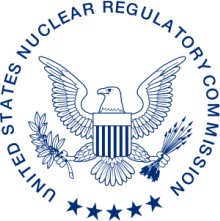 NUCLEAR REGULATORY COMMISSIONWASHINGTON, D.C. 20555-0001June x, 2020ALL AGREEMENT STATESPROJECTED INTEGRATED MATERIALS PERFORMANCE EVALUATION PROGRAM SCHEDULES FOR FISCAL YEARS 2021–2023 (STC-20-0XX)Purpose:  To inform Agreement State program staff of upcoming Integrated Materials Performance Evaluation Program (IMPEP) reviews.Background:  Annually, the U.S. Nuclear Regulatory Commission (NRC) provides the projected IMPEP schedule to the Agreement States to ensure that Agreement State personnel have advanced notice of upcoming IMPEP reviews.  The projected fiscal year (FY) 2021 IMPEP schedule includes several IMPEP reviews that were previously scheduled to be conducted in FY 2020.  These IMPEP reviews were postponed due to travel restrictions associated with the COVID-19 public health emergency (PHE).  The NRC will monitor the COVID-19 PHE and adjust the projected schedule, as appropriate, to address potential issues/challenges associated with the COVID-19 PHE.Discussion:  We would appreciate receiving any comments* regarding the timing of an IMPEP review projected for fiscal year (FY) 2021, as listed in the enclosure, within 30 days from the date of this letter.  Once we have received any comments on the proposed schedule for FY 2021, we will post a more complete draft schedule that includes designation of team members and estimated dates for Management Review Board meetings on the IMPEP Toolbox Portal (https://scp.nrc.gov/impeptools.html).If you have any questions regarding this communication, please contact me at (301) 415-3340 or the individual named below:Michael Layton, DirectorDivision of Materials Safety, Security, State, and Tribal ProgramsOffice of Nuclear Material Safety and SafeguardsEnclosure:Projected IMPEP Schedules for Fiscal Years 2021-2023* This information request has been approved by OMB 3150-0029 expiration 2/28/2022. The estimated burden per response to comply with this voluntary collection is approximately 20 minutes. Send comments regarding the burden estimate to the FOIA, Library, and Information Collections Branch, U.S. Nuclear Regulatory Commission, Washington, DC 20555-0001, or by e-mail to infocollects.resource@nrc.gov, and to the Desk Officer, Office of Information and Regulatory Affairs, NEOB-10202 (3150-0029), Office of Management and Budget, Washington, DC 20503. If a means used to impose an information collection does not display a currently valid OMB control number, the NRC may not conduct or sponsor, and a person is not required to respond to, the information collection.EnclosurePOINT OF CONTACT:Robert JohnsonE-MAIL:	Robert.Johnson@nrc.govTELEPHONE:(301) 415-7314PROJECTED IMPEP SCHEDULEFY 2021-2023PROJECTED IMPEP SCHEDULEFY 2021-2023PROJECTED IMPEP SCHEDULEFY 2021-2023FY 2021FY2022FY2023KansasArkansasIllinois2New HampshireMinnesota2AlabamaRhode Island1South Carolina2FloridaLouisiana1Iowa2MaineNebraska1TexasUtahVermontNorth CarolinaMississippiNew YorkTennesseeColoradoNRC2,WashingtonNew MexicoMassachusettsNevadaOregonDRAFT SCHEDULE FOR IMPEP REVIEWS FY 2021DRAFT SCHEDULE FOR IMPEP REVIEWS FY 2021ProgramProposed DateKansas1October 2020New HampshireNovember 2020Rhode Island1December 2020Louisiana1January 2021Nebraska1February 2021VermontMarch 2021MississippiApril 2021Tennessee2May 2021NRC2,3June 2021New MexicoJuly 2021NevadaAugust 2021OregonSeptember 2021